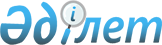 2012-2014 жылдарға арналған қалалық бюджет туралы
					
			Күшін жойған
			
			
		
					Жамбыл облысы Тараз қалалық мәслихатының 2011 жылғы 14 желтоқсандағы N 45-3
Шешімі. Тараз қалалық Әділет басқармасында 2011 жылғы 23 желтоқсанда № 6-1-138 тіркелді. Қолданылу мерзімінің аяқталуына байланысты күші жойылды (Жамбыл облыстық Әділет департаментінің 2013 жылғы 11 наурыздағы N 2-2-17/388 хаты)      Ескерту. Қолданылу мерзімінің аяқталуына байланысты күші жойылды (Жамбыл облыстық Әділет департаментінің 11.03.2013 № 2-2-17/388 хаты).

      РҚАО ескертпесі:

      Мәтінде авторлық орфография және пунктуация сақталған.

      Қазақстан Республикасының 2008 жылғы 4 желтоқсандагы Бюджет кодексінің 9 бабына және «Қазақстан Республикасындағы жергілікті мемлекеттік басқару және өзін-өзі басқару туралы» Қазақстан Республикасының 2001 жылғы 23 қаңтардағы Заңының 6 бабына сәйкес қалалық мәслихат ШЕШІМ ЕТЕДІ:



      1. 2012-2013 жылдарға арналған қалалық бюджет,тиісінше 1, 2 және 3-қосымшаларына сәйкес, оның ішінде 2012 жылға келесі көлемдерде бекітілсін:



      1) кірістер - 21 339 917 мың теңге, оның ішінде:

      салықтық түсімдер - 4 665 285 мың теңге;

      салықтық емес түсімдер - 88 416 мың теңге;

      негізгі капиталды сатудан түскен түсімдер - 418 489 мың теңге;

      трансферттер түсімі - 16 167 727 мың теңге;



      2) шығындар - 21 765 743 мың теңге;



      3) таза бюджеттік кредиттеу - 0 теңге:

      бюджеттік кредиттер - 0 теңге;

      бюджеттік кредиттерді өтеу - 0 теңге;



      4) қаржы активтерімен операциялар бойынша сальдо - 0 теңге:

      қаржы активтерін сатып алу - 0 теңге;

      мемлекеттің қаржы активтерін сатудан түсетін түсімдер - 0 теңге;



      5) бюджет тапшылығы (профициті) - - 425 826 мың теңге;



      6) бюджет тапшылығын қаржыландыру (профицитін пайдалану) - 425 826 мың теңге:

      қарыздар түсімі - 862 000 мың теңге;

      қарыздарды өтеу - 652 000 мың теңге;

      бюджет қаражатының пайдаланылатын қалдықтары - 215 826 теңге

      Ескерту. 1-тармаққа өзгерту енгізілді - Тараз қалалық мәслихатының 2012.03.02 № 2 - 3; 2012.04.12 № 4-3 ; 2012.07.27 № 6-3; 2012.10.03 № 8-4; 2012.11.30 № 9-3 (2012 жылдың 1 қаңтарынан қолданысқа енгізіледі) шешімімен.



      2. Жеке табыс салығынан және әлеуметтік салықтан 2012 жылға арналған түсімдердің жалпы сомасы 30 пайыз мөлшерде белгіленсін.



      3. 2012 жылға 8 637 752 мың теңге мөлшерінде субвенция орнатылсын.



      4. 2012 жылға арналған қала әкімдігінің резерві 20 000 мың теңге сомасындағы мөлшерінде бекітілсін.



      5. 2012 жылға арналған қалалық бюджеттің бюджеттік инвестициялық жобаларды іске асыруға бағытталған бюджеттік бағдарламаларға бөлінген бюджеттік даму бағдарламаларының тізбесі 4 - қосымшаға сәйкес бекітілсін.



      6. 2012 жылға арналған қалалық бюджеттің атқарылу процессіне секвестрлеуге жатпайтын бюджет бағдарламаларының тізбесі 5 - қосымшаға сәйкес бекітілсін.



      7. Ауыл шаруашылығы мақсатындағы жер учаскелерін сатудан Тараз қаласы бюджетіне түсетін түсімдердің көлемі 6 - қосымшаға сәйкес бекітілсін.



      8. Осы шешім Әділет органдарында мемлекеттік тіркеуден өткен күннен бастап күшіне енеді және 2012 жылдың 1 қаңтарынан қолданысқа енгізіледі.

      

      Тараз қалалық мәслихат                     Тараз қалалық

      сессиясының төрағасы                       мәслихаттың хатшысы

      Г. Нұрымова                                У.Байшигашев

Тараз қалалық мәслихатының

2011 жылғы 14 желтоқсандағы

№ 45-3 шешіміне 1-қосымша Тараз қаласының 2012 жылға арналған бюджеті      Ескерту. 1-қосымша жаңа редакцияда - Тараз қалалық мәслихатының  2012.11.30 № 9-3 (2012 жылдың 1 қаңтарынан қолданысқа енгізіледі) шешімімен.

Тараз қалалық мәслихатының

2011 жылғы 14 желтоқсандағы

№ 45-3 шешіміне 2 - қосымша Тараз қаласының 2013 жылға арналған бюджеті

Тараз қалалық мәслихатының

2011 жылғы 14 желтоқсандағы

№ 45-3 шешіміне 3-қосымша Тараз қаласының 2014 жылға арналған бюджеті

Тараз қалалық мәслихатының

2011 жылғы 14 желтоқсандағы

№ 45-3 шешіміне 4-қосымша 2012 жылға арналған қалалық бюджеттің бюджеттік инвестициялық жобаларды іске асыруға бағытталған бюджеттік бағдарламаларға бөлінген бюджеттік даму бағдарламаларының тізбесі

Тараз қалалық мәслихатының

2011 жылғы 14 желтоқсандағы

№ 45-3 шешіміне 5-қосымша  2012 жылға арналған қалалық бюджеттің атқарылу процесіне секвестрлеуге жайпайтын бюджет бағдарламаларының тізбесі

Тараз қалалық мәслихатының

2011 жылғы 14 желтоқсандағы

№ 45-3 шешіміне 6-қосымша  Ауыл шаруашылығы мақсатындағы жер учаскелерін сатудан Тараз қаласы бюджетіне түсетін түсімдердің көлемі
					© 2012. Қазақстан Республикасы Әділет министрлігінің «Қазақстан Республикасының Заңнама және құқықтық ақпарат институты» ШЖҚ РМК
				СанатыСанатыСанатыСанатыСомасы, мың теңгеСыныбыСыныбыСыныбыСомасы, мың теңгеIшкi сыныбыIшкi сыныбыСомасы, мың теңгеАтауыСомасы, мың теңге111231. КІРІСТЕР21 339 9171САЛЫҚТЫҚ ТҮСІМДЕР4 665 28501Табыс салығы1 674 1352Жеке табыс салығы1 674 13503Әлеуметтiк салық1 306 7071Әлеуметтік салық1 306 70704Меншiкке салынатын салықтар1 140 2111Мүлiкке салынатын салықтар526 0693Жер салығы211 0814Көлiк құралдарына салынатын салық403 0525Бірыңғай жер салығы905Тауарларға, жұмыстарға және қызметтерге салынатын iшкi салықтар330 6452Акциздер44 7153Табиғи және басқа да ресурстарды пайдаланғаны үшiн түсетiн түсiмдер101 0004Кәсiпкерлiк және кәсiби қызметтi жүргiзгенi үшiн алынатын алымдар160 9035Ойын бизнесіне салық24 02708Заңдық мәнді іс-әрекеттерді жасағаны және (немесе) оған уәкілеттігі бар мемлекеттік органдар немесе лауазымды адамдар құжаттар бергені үшін алынатын міндетті төлемдер213 5871Мемлекеттік баж213 5872САЛЫҚТЫҚ ЕМЕС ТҮСІМДЕР88 41601Мемлекеттік меншіктен түсетін кірістер30 4495Мемлекет меншігіндегі мүлікті жалға беруден түсетін кірістер30 44902Мемлекеттік бюджеттен қаржыландырылатын мемлекеттік мекемелердің тауарларды (жұмыстарды, қызметтерді) өткізуінен түсетін түсімдер1951Мемлекеттік бюджеттен қаржыландырылатын мемлекеттік мекемелердің тауарларды (жұмыстарды, қызметтерді) өткізуінен түсетін түсімдер19504Мемлекеттік бюджеттен қаржыландырылатын, сондай-ақ Қазақстан Республикасы Ұлттық Банкінің бюджетінен (шығыстар сметасынан) ұсталатын және қаржыландырылатын мемлекеттік мекемелер салатын айыппұлдар, өсімпұлдар, санкциялар, өндіріп алулар43 6371Мұнай секторы ұйымдарынан түсетін түсімдерді қоспағанда, мемлекеттік бюджеттен қаржыландырылатын, сондай-ақ Қазақстан Республикасы Ұлттық Банкінің бюджетінен (шығыстар сметасынан) ұсталатын және қаржыландырылатын мемлекеттік мекемелер салатын айыппұлдар, өсімпұлдар, санкциялар, өндіріп алулар43 63706Басқа да салықтық емес түсiмдер14 1351Басқа да салықтық емес түсiмдер14 1353НЕГІЗГІ КАПИТАЛДЫ САТУДАН ТҮСЕТІН ТҮСІМДЕР418 48901Мемлекеттік мекемелерге бекітілген мемлекеттік мүлікті сату186 6701Мемлекеттік мекемелерге бекітілген мемлекеттік мүлікті сату186 67003Жердi және материалдық емес активтердi сату231 8191Жерді сату189 8192Материалдық емес активтерді сату42 0004ТРАНСФЕРТТЕРДІҢ ТҮСІМДЕРІ16 167 72702Мемлекеттiк басқарудың жоғары тұрған органдарынан түсетiн трансферттер16 167 7272Облыстық бюджеттен түсетiн трансферттер16 167 727Функционалдық топФункционалдық топФункционалдық топФункционалдық топСомасы, мың теңгеБюджеттік бағдарламалардың әкiмшiсiБюджеттік бағдарламалардың әкiмшiсiБюджеттік бағдарламалардың әкiмшiсiСомасы, мың теңгеБағдарламаБағдарламаСомасы, мың теңгеАтауыСомасы, мың теңге1232. ШЫҒЫНДАР21 765 74301Жалпы сипаттағы мемлекеттiк қызметтер301 986112Аудан (облыстық маңызы бар қала) мәслихатының аппараты19 928001Аудан (облыстық маңызы бар қала) мәслихатының қызметін қамтамасыз ету жөніндегі қызметтер19 135003Мемлекеттік органның күрделі шығыстары793122Аудан (облыстық маңызы бар қала) әкімінің аппараты198 010001Аудан (облыстық маңызы бар қала) әкімінің қызметін қамтамасыз ету жөніндегі қызметтер174 227003Мемлекеттік органның күрделі шығыстары23 783452Ауданның (облыстық маңызы бар қаланың) қаржы бөлімі50 961001Ауданның (областық манызы бар қаланың) бюджетін орындау және ауданның (облыстық маңызы бар қаланың) коммуналдық меншігін басқару саласындағы мемлекеттік саясатты іске асыру жөніндегі қызметтер42 374003Салық салу мақсатында мүлікті бағалауды жүргізу7 001010Жекешелендіру, коммуналдық меншікті басқару, жекешелендіруден кейінгі қызмет және осыған байланысты дауларды реттеу188011Коммуналдық меншікке түскен мүлікті есепке алу, сақтау, бағалау және сату65018Мемлекеттік органның күрделі шығыстары1 333453Ауданның (облыстық маңызы бар қаланың) экономика және бюджеттік жоспарлау бөлімі33 087001Экономикалық саясатты, мемлекеттік жоспарлау жүйесін қалыптастыру мен дамыту және ауданды (облыстық маңызы бар қаланы) басқару саласындағы мемлекеттік саясатты іске асыру жөніндегі қызметтер28 470004Мемлекеттік органның күрделі шығыстары4 61702Қорғаныс3 000122Аудан (облыстық маңызы бар қала) әкімінің аппараты3 000005Жалпыға бірдей әскери міндетті атқару шеңберіндегі іс-шаралар3 00003Қоғамдық тәртіп, қауіпсіздік, құқықтық, сот, қылмыстық-атқару қызметі142 002458Ауданның (облыстық маңызы бар қаланың) тұрғын үй-коммуналдық шаруашылығы, жолаушылар көлігі және автомобиль жолдары бөлімі142 002021Елдi мекендерде жол қозғалысы қауiпсiздiгін қамтамасыз ету142 00204Бiлiм беру12 233 356464Ауданның (облыстық маңызы бар қаланың) білім бөлімі2 182 699009Мектепке дейінгі тәрбиелеу мен оқытуды қамтамасыз ету1 701 859021Республикалық бюджеттен берілетін нысаналы трансферттер есебінен жалпы үлгідегі, арнайы (түзету), дарынды балалар үшін мамандандырылған, жетім балалар мен ата-аналарының қамқорынсыз қалған балалар үшін балабақшалар, шағын орталықтар, мектеп интернаттары, кәмелеттік жасқа толмағандарды бейімдеу орталықтары тәрбиешілеріне біліктілік санаты үшін қосымша ақының мөлшерін ұлғайту19 764040Мектепке дейінгі білім беру ұйымдарында мемлекеттік білім беру тапсырысын іске асыруға461 076464Ауданның (облыстық маңызы бар қаланың) білім бөлімі842 4490003Жалпы білім беру7 898 345006Балаларға қосымша білім беру297 144063Республикалық бюджеттен берілетін нысаналы трансферттер есебінен «Назарбаев зияткерлік мектептері» ДБҰ-ның оқу бағдарламалары бойынша біліктілікті арттырудан өткен мұғалімдерге еңбекақыны арттыру2 864064Бастауыш, негізгі орта, жалпыға бірдей орта білім беру ұйымдарының (дарынды балаларға арналған мамандандырылған (жалпы үлгідегі, арнайы (түзету); жетім балаларға және ата-анасының қамқорлығынсыз қалған балаларға арналған ұйымдар): мектептердің, мектеп-интернаттарының мұғалімдеріне біліктілік санаты үшін қосымша ақы мөлшерін республикалық бюджеттен берілетін трансферттер есебінен ұлғайту226 137464Ауданның (облыстық маңызы бар қаланың) білім бөлімі846 072001Жергілікті деңгейде білім беру саласындағы мемлекеттік саясатты іске асыру жөніндегі қызметтер38 461005Ауданның (областык маңызы бар қаланың) мемлекеттік білім беру мекемелер үшін оқулықтар мен оқу-әдiстемелiк кешендерді сатып алу және жеткізу156 146012Мемлекеттік органның күрделі шығыстары571015Республикалық бюджеттен берілетін рансферттер есебінен жетім баланы (жетім балаларды) және ата-аналарының қамқорынсыз қалған баланы (балаларды) күтіп-ұстауға асыраушыларына ай сайынғы ақшалай қаражат төлемдері62 912020Республикалық бюдеттен берілетін трансферттер есебінен үйде оқытылатын мүгедек балаларды жабдықпен, бағдарламалық қамтыммен қамтамасыз ету46 827067Ведомстволық бағыныстағы мемлекеттік мекемелерінің және ұйымдарының күрделі шығыстары541 155467Ауданның (облыстық маңызы бар қаланың) құрылыс бөлімі780 095037Білім беру объектілерін салу және реконструкциялау780 09506Әлеуметтiк көмек және әлеуметтiк қамтамасыз ету1 051 584451Ауданның (облыстық маңызы бар қаланың) жұмыспен қамту және әлеуметтік бағдарламалар бөлімі980 085002Еңбекпен қамту бағдарламасы210 847005Мемлекеттік атаулы әлеуметтік көмек34 847006Тұрғын үй көмегін көрсету209 039007Жергілікті өкілетті органдардың шешімі бойынша мұқтаж азаматтардың жекелеген топтарына әлеуметтік көмек55 154010Үйден тәрбиеленіп оқытылатын мүгедек балаларды материалдық қамтамасыз ету17 068013Белгіленген тұрғылықты жері жоқ тұлғаларды әлеуметтік бейімдеу75 551014Мұқтаж азаматтарға үйде әлеуметтiк көмек көрсету74 87501618 жасқа дейінгі балаларға мемлекеттік жәрдемақылар189 586017Мүгедектерді оңалту жеке бағдарламасына сәйкес, мұқтаж мүгедектерді міндетті гигиеналық құралдармен және ымдау тілі мамандарының қызмет көрсетуін, жеке көмекшілермен қамтамасыз ету74 539023Жұмыспен қамту орталықтарының қызметін қамтамасыз ету38 579451Ауданның (облыстық маңызы бар қаланың) жұмыспен қамту және әлеуметтік бағдарламалар бөлімі71 499001Жергілікті деңгейде жұмыспен қамтуды қамтамасыз ету және халық үшін әлеуметтік бағдарламаларды іске асыру саласындағы мемлекеттік саясатты іске асыру жөніндегі қызметтер66 120011Жәрдемақыларды және басқа да әлеуметтік төлемдерді есептеу, төлеу мен жеткізу бойынша қызметтерге ақы төлеу839021Мемлекеттік органның күрделі шығыстары3 899067Ведомстволық бағыныстағы мемлекеттік мекемелерінің және ұйымдарының күрделі шығыстары64107Тұрғын үй-коммуналдық шаруашылық5 329 036458Ауданның (облыстық маңызы бар қаланың) тұрғын үй-коммуналдық шаруашылығы, жолаушылар көлігі және автомобиль жолдары бөлімі70 528002Мемлекеттiк қажеттiлiктер үшiн жер учаскелерiн алып қою, соның iшiнде сатып алу жолымен алып қою және осыған байланысты жылжымайтын мүлiктi иелiктен шығару13 408003Мемлекеттік тұрғын үй қорының сақталуын ұйымдастыру56 554031Кондоминиум объектілеріне техникалық паспорттар дайындау566467Ауданның (облыстық маңызы бар қаланың) құрылыс бөлімі3 712 137003Мемлекеттік коммуналдық тұрғын үй қорының тұрғын үйін жобалау, салу және (немесе) сатып алу1 284 756004Инженерлік коммуникациялық инфрақұрылымды жобалау, дамыту, жайластыру және (немесе) сатып алу1 915 381019Тұрғын үй салу512 000479Тұрғын үй инспекциясы бөлімі10 872001Жергілікті деңгейде тұрғын үй қоры саласындағы мемлекеттік саясатты іске асыру жөніндегі қызметтер10 122005Мемлекеттік органның күрделі шығыстары750458Ауданның (облыстық маңызы бар қаланың) тұрғын үй-коммуналдық шаруашылығы, жолаушылар көлігі және автомобиль жолдары бөлімі284 764012Сумен жабдықтау және су бұру жүйесінің жұмыс істеуі133 336028Коммуналдық шаруашылықты дамыту151 428467Ауданның (облыстық маңызы бар қаланың) құрылыс бөлімі522 807005Коммуналдық шаруашылықты дамыту247 850006Сумен жабдықтау және су бұру жүйесін дамыту274 957458Ауданның (облыстық маңызы бар қаланың) тұрғын үй-коммуналдық шаруашылығы, жолаушылар көлігі және автомобиль жолдары бөлімі565 650015Елдi мекендердің көшелерiн жарықтандыру182 893016Елдi мекендердiң санитариясын қамтамасыз ету151 074017Жерлеу орындарын күтiп-ұстау және туысы жоқтарды жерлеу2 600018Елдi мекендердi абаттандыру және көгалдандыру229 083467Ауданның (облыстық маңызы бар қаланың) құрылыс бөлімі162 278007Қаланы және елді мекендерді абаттандыруды дамыту162 27808Мәдениет, спорт, туризм және ақпараттық кеңістiк288 615455Ауданның (облыстық маңызы бар қаланың) мәдениет және тілдерді дамыту бөлімі79 230003Мәдени-демалыс жұмысын қолдау79 230465Ауданның (облыстық маңызы бар қаланың) дене шынықтыру және спорт бөлімі12 064006Аудандық (облыстық маңызы бар қалалық) деңгейде спорттық жарыстар өткiзу7 064007Әртүрлi спорт түрлерi бойынша ауданның (облыстық маңызы бар қаланың) құрама командаларының мүшелерiн дайындау және олардың облыстық спорт жарыстарына қатысуы5 000455Ауданның (облыстық маңызы бар қаланың) мәдениет және тілдерді дамыту бөлімі67 481006Аудандық (қалалық) кiтапханалардың жұмыс iстеуi67 481456Ауданның (облыстық маңызы бар қаланың) ішкі саясат бөлімі29 388002Газеттер мен журналдар арқылы мемлекеттік ақпараттық саясат жүргізу жөніндегі қызметтер24 000005Телерадио хабарларын тарату арқылы мемлекеттік ақпараттық саясатты жүргізу жөніндегі қызметтер5 388455Ауданның (облыстық маңызы бар қаланың) мәдениет және тілдерді дамыту бөлімі19 626001Жергілікті деңгейде тілдерді және мәдениетті дамыту саласындағы мемлекеттік саясатты іске асыру жөніндегі қызметтер15 989010Мемлекеттік органның күрделі шығыстары351032Ведомстволық бағыныстағы мемлекеттік мекемелерінің және ұйымдарының күрделі шығыстары3 286456Ауданның (облыстық маңызы бар қаланың) ішкі саясат бөлімі76 000001Жергілікті деңгейде ақпарат, мемлекеттілікті нығайту және азаматтардың әлеуметтік сенімділігін қалыптастыру саласында мемлекеттік саясатты іске асыру жөніндегі қызметтер65 518003Жастар саясаты саласында іс-шараларды іске асыру9 922006Мемлекеттік органдардың күрделі шығыстары560465Ауданның (облыстық маңызы бар қаланың) дене шынықтыру және спорт бөлімі4 826001Жергілікті деңгейде дене шынықтыру және спорт саласындағы мемлекеттік саясатты іске асыру жөніндегі қызметтер4 406004Мемлекеттік органның күрделі шығыстары42010Ауыл, су, орман, балық шаруашылығы, ерекше қорғалатын табиғи аумақтар, қоршаған ортаны және жануарлар дүниесін қорғау, жер қатынастары116 804473Ауданның (облыстық маңызы бар қаланың) ветеринария бөлімі37 149001Жергілікті деңгейде ветеринария саласындағы мемлекеттік саясатты іске асыру жөніндегі қызметтер31 825003Мемлекеттік органның күрделі шығыстары182005Мал көмінділерінің (биотермиялық шұңқырлардың) жұмыс істеуін қамтамасыз ету4 182006Ауру жануарларды санитарлық союды ұйымдастыру960463Ауданның (облыстық маңызы бар қаланың) жер қатынастары бөлімі72 259001Аудан (облыстық маңызы бар қала) аумағында жер қатынастарын реттеу саласындағы мемлекеттік саясатты іске асыру жөніндегі қызметтер47 695004Жердi аймақтарға бөлу жөнiндегi жұмыстарды ұйымдастыру14 065006Аудандық маңызы бар қалалардың, кенттердiң, ауылдардың (селолардың), ауылдық (селолық) округтердiң шекарасын белгiлеу кезiнде жүргiзiлетiн жерге орналастыру10 000007Мемлекеттік органның күрделі шығыстары499473Ауданның (облыстық маңызы бар қаланың) ветеринария бөлімі7 396011Эпизоотияға қарсы іс-шаралар жүргізу7 39611Өнеркәсіп, сәулет, қала құрылысы және құрылыс қызметі81 756467Ауданның (облыстық маңызы бар қаланың) құрылыс бөлімі57 304001Жергілікті деңгейде құрылыс саласындағы мемлекеттік саясатты іске асыру жөніндегі қызметтер56 032017Мемлекеттік органның күрделі шығыстары1 272468Ауданның (облыстық маңызы бар қаланың) сәулет және қала құрылысы бөлімі24 452001Жергілікті деңгейде сәулет және қала құрылысы саласындағы мемлекеттік саясатты іске асыру жөніндегі қызметтер23 897004Мемлекеттік органның күрделі шығыстары55512Көлiк және коммуникация1 718 779458Ауданның (облыстық маңызы бар қаланың) тұрғын үй-коммуналдық шаруашылығы, жолаушылар көлігі және автомобиль жолдары бөлімі1 718 779023Автомобиль жолдарының жұмыс істеуін қамтамасыз ету1 718 77913Өзгелер448 816452Ауданның (облыстық маңызы бар қаланың) қаржы бөлімі14 854012Ауданның (облыстық маңызы бар қаланың) жергілікті атқарушы органының резерві14 854454Ауданның (облыстық маңызы бар қаланың) кәсіпкерлік және ауыл шаруашылығы бөлімі18 657001Жергілікті деңгейде кәсіпкерлік, өнеркәсіп және ауыл шаруашылығы саласындағы мемлекеттік саясатты іске асыру жөніндегі қызметтер18 368007Мемлекеттік органның күрделі шығыстары289458Ауданның (облыстық маңызы бар қаланың) тұрғын үй-коммуналдық шаруашылығы, жолаушылар көлігі және автомобиль жолдары бөлімі415 305001Жергілікті деңгейде тұрғын үй-коммуналдық шаруашылығы, жолаушылар көлігі және автомобиль жолдары саласындағы мемлекеттік саясатты іске асыру жөніндегі қызметтер62 115013Мемлекеттік органдардың күрделі шығыстары3 190039Кондоминиум объектілерінің жалпы мүлкін жөндеу жүргізуге арналған бюджеттік кредиттер350 00014Борышқа қызмет көрсету222452Ауданның (облыстық маңызы бар қаланың) қаржы бөлімі222013Жергілікті атқарушы органдардың облыстық бюджеттен қарыздар бойынша сыйақылар мен өзге де төлемдерді төлеу бойынша борышына қызмет көрсету22215Трансферттер49 787452Ауданның (облыстық маңызы бар қаланың) қаржы бөлімі49 787006Пайдаланылмаған (толық пайдаланылмаған) нысаналы трансферттерді қайтару49 7873. Таза бюджеттік кредиттеу0Бюджеттік кредиттер0Бюджеттік кредиттерді өтеу04. Қаржы активтерімен операциялар бойынша сальдо0Қаржы активтерін сатып алу0Мемлекеттің қаржы активтерін сатудан түсетін түсімдер05. Бюджет тапшылығы (профициті)-425 8266. Бюджет тапшылығын қаржыландыру (профицитін пайдалану)425 826СанатыСанатыСанатыСанатыСомасы, мың теңгеСыныбыСыныбыСыныбыСомасы, мың теңгеIшкi сыныбыIшкi сыныбыСомасы, мың теңгеАтауыСомасы, мың теңге1237Қарыздар түсімі862 0001Мемлекеттік ішкі қарыздар862 0002Қарыз алу келісім-шарттары862 0008Бюджет қаражаттарының пайдаланылатын қалдықтары215 826Функционалдық топФункционалдық топФункционалдық топФункционалдық топСомасы, мың теңгеБюджеттік бағдарламалардың әкiмшiсiБюджеттік бағдарламалардың әкiмшiсiБюджеттік бағдарламалардың әкiмшiсiСомасы, мың теңгеБағдарламаБағдарламаСомасы, мың теңгеАтауыСомасы, мың теңге12316Қарыздарды өтеу652 000452Ауданның (облыстық маңызы бар қаланың) қаржы бөлімі652 000008Жергілікті атқарушы органның жоғары тұрған бюджет алдындағы борышын өтеу652 000СанатыСанатыСанатыСанатыСомасы, мың теңгеСыныбыСыныбыСыныбыСомасы, мың теңгеIшкi сыныбыIшкi сыныбыСомасы, мың теңгеАтауыСомасы, мың теңге111231. КІРІСТЕР172536231САЛЫҚТЫҚ ТҮСІМДЕР462581301Табыс салығы16013992Жеке табыс салығы160139903Әлеуметтiк салық12616171Әлеуметтік салық126161704Меншiкке салынатын салықтар11702471Мүлiкке салынатын салықтар5222003Жер салығы2576704Көлiк құралдарына салынатын салық39037705Тауарларға, жұмыстарға және қызметтерге салынатын iшкi салықтар2942702Акциздер536223Табиғи және басқа ресурстарды пайдаланғаны үшiн түсетiн түсiмдер610004Кәсiпкерлiк және кәсiби қызметтi жүргiзгенi үшiн алынатын алымдар1585485Ойын бизнесіне салық2110008Заңдық мәнді іс-әрекеттерді жасағаны және (немесе) оған уәкілеттігі бар мемлекеттік органдар немесе лауазымды адамдар құжаттар бергені үшін алынатын міндетті төлемдер2982801Мемлекеттік баж2982802САЛЫҚТЫҚ ЕМЕС ТҮСІМДЕР8134001Мемлекеттік меншіктен түсетін кірістер270001Мемлекеттік кәсіпорындардың таза кірісі бөлігінің түсімдері75005Мемлекет меншігіндегі мүлікті жалға беруден түсетін кірістер1950002Мемлекеттік бюджеттен қаржыландырылатын мемлекеттік мекемелердің тауарларды (жұмыстарды, қызметтерді) өткізуінен түсетін түсімдер4501Мемлекеттік бюджеттен қаржыландырылатын мемлекеттік мекемелердің тауарларды (жұмыстарды, қызметтерді) өткізуінен түсетін түсімдер45004Мемлекеттік бюджеттен қаржыландырылатын, сондай-ақ Қазақстан Республикасы Ұлттық Банкінің бюджетінен (шығыстар сметасынан) ұсталатын және қаржыландырылатын мемлекеттік мекемелер салатын айыппұлдар, өсімпұлдар, санкциялар, өндіріп алулар352901Мұнай секторы ұйымдарынан түсетін түсімдерді қоспағанда, мемлекеттік бюджеттен қаржыландырылатын, сондай-ақ Қазақстан Республикасы Ұлттық Банкінің бюджетінен (шығыстар сметасынан) ұсталатын және қаржыландырылатын мемлекеттік мекемелер салатын айыппұлдар, өсімпұлдар, санкциялар, өндіріп алулар3529006Басқа да салықтық емес түсiмдер186001Басқа да салықтық емес түсiмдер186003НЕГІЗГІ КАПИТАЛДЫ САТУДАН ТҮСЕТІН ТҮСІМДЕР16430001Мемлекеттік мекемелерге бекітілген мемлекеттік мүлікті сату73001Мемлекеттік мекемелерге бекітілген мемлекеттік мүлікті сату730003Жердi және материалдық емес активтердi сату1570001Жерді сату1150002Материалдық емес активтерді сату420004ТРАНСФЕРТТЕРДІҢ ТҮСІМДЕРІ1238217002Мемлекеттiк басқарудың жоғары тұрған органдарынан түсетiн трансферттер123821702Облыстық бюджеттен түсетiн трансферттер12382170Функционалдық топФункционалдық топФункционалдық топФункционалдық топСомасы, мың теңгеБюджеттік бағдарламалардың әкiмшiсiБюджеттік бағдарламалардың әкiмшiсiБюджеттік бағдарламалардың әкiмшiсiСомасы, мың теңгеБағдарламаБағдарламаСомасы, мың теңгеАтауыСомасы, мың теңге1232. ШЫҒЫНДАР1712902301Жалпы сипаттағы мемлекеттiк қызметтер218747112Аудан (облыстық маңызы бар қала) мәслихатының аппараты16908001Аудан (облыстық маңызы бар қала) мәслихатының қызметін қамтамасыз ету жөніндегі қызметтер16708003Мемлекеттік органның күрделі шығыстары200122Аудан (облыстық маңызы бар қала) әкімінің аппараты148909001Аудан (облыстық маңызы бар қала) әкімінің қызметін қамтамасыз ету жөніндегі қызметтер148200003Мемлекеттік органның күрделі шығыстары709452Ауданның (облыстық маңызы бар қаланың) қаржы бөлімі26287001Ауданның (областық манызы бар қаланың) бюджетін орындау және ауданның (облыстық маңызы бар қаланың) коммуналдық меншігін басқару саласындағы мемлекеттік саясатты іске асыру жөніндегі қызметтер26227018Мемлекеттік органның күрделі шығыстары60453Ауданның (облыстық маңызы бар қаланың) экономика және бюджеттік жоспарлау бөлімі26643001Экономикалық саясатты, мемлекеттік жоспарлау жүйесін қалыптастыру және дамыту және ауданды (облыстық маңызы бар қаланы) басқару саласындағы мемлекеттік саясатты іске асыру жөніндегі қызметтер25743004Мемлекеттік органның күрделі шығыстары90002Қорғаныс3150122Аудан (облыстық маңызы бар қала) әкімінің аппараты3150005Жалпыға бірдей әскери міндетті атқару шеңберіндегі іс-шаралар315003Қоғамдық тәртіп, қауіпсіздік, құқықтық, сот, қылмыстық-атқару қызметі125000458Ауданның (облыстық маңызы бар қаланың) тұрғын үй-коммуналдық шаруашылығы, жолаушылар көлігі және автомобиль жолдары бөлімі125000021Елдi мекендерде жол қозғалысы қауiпсiздiгін қамтамасыз ету12500004Бiлiм беру11587758471Ауданның (облыстық маңызы бар қаланың) білім, дене шынықтыру және спорт бөлімі2001170003Мектепке дейінгі тәрбиелеу мен оқытуды қамтамасыз ету1981628025Республикалық бюджеттен берілетін нысаналы трансферттер есебінен мектепке дейінгі ұйымдардың тәрбиешілеріне біліктілік санаты үшін қосымша ақының мөлшерін ұлғайту19542471Ауданның (облыстық маңызы бар қаланың) білім, дене шынықтыру және спорт бөлімі9252458004Жалпы білім беру8668952005Балалар мен жеткіншектерге қосымша білім беру300462063Республикалық бюджеттен берілетін нысаналы трансферттер есебінен «Назарбаев зияткерлік мектептері» ДБҰ-ның оқу бағдарламалары бойынша біліктілікті арттырудан өткен мұғалімдерге еңбекақыны арттыру66978064Республикалық бюджеттен берілетін трансферттер есебінен мектеп мұғалімдеріне біліктілік санаты үшін қосымша ақының мөлшерін ұлғайту216066471Ауданның (облыстық маңызы бар қаланың) білім, дене шынықтыру және спорт бөлімі334130009Ауданның (облыстық маңызы бар қаланың) мемлекеттік білім беру мекемелер үшін оқулықтар мен оқу-әдiстемелiк кешендерді сатып алу және жеткізу168385020Республикалық бюджеттен берілетін трансферттер есебінен жетім баланы (жетім балаларды) және ата-аналарының қамқорынсыз қалған баланы (балаларды) күтіп-ұстауға асыраушыларына ай сайынғы ақшалай қаражат төлемдері96337023Республикалық бюджеттен берілетін трансферттер есебінен үйде оқытылатын мүгедек балаларды жабдыкпен, бағдарламалық қамтыммен қамтамасыз ету6940806Әлеуметтiк көмек және әлеуметтiк қамсыздандыру1074315451Ауданның (облыстық маңызы бар қаланың) жұмыспен қамту және әлеуметтік бағдарламалар бөлімі1005054002Еңбекпен қамту бағдарламасы144128005Мемлекеттік атаулы әлеуметтік көмек55000006Тұрғын үй көмегі247331007Жергілікті өкілетті органдардың шешімі бойынша мұқтаж азаматтардың жекелеген топтарына әлеуметтік көмек42842010Үйден тәрбиеленіп оқытылатын мүгедек балаларды материалдық қамтамасыз ету14000013Белгіленген тұрғылықты жері жоқ тұлғаларды әлеуметтік бейімдеу82762014Мұқтаж азаматтарға үйде әлеуметтiк көмек көрсету7441001618 жасқа дейінгі балаларға мемлекеттік жәрдемақылар234272017Мүгедектерді оңалту жеке бағдарламасына сәйкес, мұқтаж мүгедектерді міндетті гигиеналық құралдармен және ымдау тілі мамандарының қызмет көрсетуін, жеке көмекшілермен қамтамасыз ету70432023Жұмыспен қамту орталықтарының қызметін қамтамасыз ету39877451Ауданның (облыстық маңызы бар қаланың) жұмыспен қамту және әлеуметтік бағдарламалар бөлімі69261001Жергілікті деңгейде жұмыспен қамтуды қамтамасыз ету және халық үшін әлеуметтік бағдарламаларды іске асыру саласындағы мемлекеттік саясатты іске асыру жөніндегі қызметтер67611011Жәрдемақыларды және басқа да әлеуметтік төлемдерді есептеу, төлеу мен жеткізу бойынша қызметтерге ақы төлеу165007Тұрғын үй-коммуналдық шаруашылық3528392458Ауданның (облыстық маңызы бар қаланың) тұрғын үй-коммуналдық шаруашылығы, жолаушылар көлігі және автомобиль жолдары бөлімі297068002Мемлекеттiк қажеттiлiктер үшiн жер учаскелерiн алып қою, соның iшiнде сатып алу жолымен алып қою және осыған байланысты жылжымайтын мүлiктi иелiктен айыру250000003Мемлекеттік тұрғын үй қорының сақталуын ұйымдастыру47068467Ауданның (облыстық маңызы бар қаланың) құрылыс бөлімі2552400003Мемлекеттік коммуналдық тұрғын үй қорының тұрғын үйін жобалау, салу және (немесе) сатып алу651111004Инженерлік коммуникациялық инфрақұрылымды жобалау, дамыту, жайластыру және (немесе) сатып алу1388889019Тұрғын үй салу512400479Тұрғын үй инспекциясы бөлімі6889001Жергілікті деңгейде тұрғын үй қоры саласындағы мемлекеттік саясатты іске асыру жөніндегі қызметтер6889458Ауданның (облыстық маңызы бар қаланың) тұрғын үй-коммуналдық шаруашылығы, жолаушылар көлігі және автомобиль жолдары бөлімі14000012Сумен жабдықтау және су бұру жүйесінің жұмыс істеуі14000467Ауданның (облыстық маңызы бар қаланың) құрылыс бөлімі79755006Сумен жабдықтау және су бұру жүйесін дамыту79755458Ауданның (облыстық маңызы бар қаланың) тұрғын үй-коммуналдық шаруашылығы, жолаушылар көлігі және автомобиль жолдары бөлімі578280015Елдi мекендердің көшелерiн жарықтандыру183690016Елдi мекендердiң санитариясын қамтамасыз ету110516017Жерлеу орындарын күтiп-ұстау және туысы жоқтарды жерлеу2850018Елдi мекендердi абаттандыру және көгалдандыру28122408Мәдениет, спорт, туризм және ақпараттық кеңістiк259301455Ауданның (облыстық маңызы бар қаланың) мәдениет және тілдерді дамыту бөлімі80979003Мәдени-демалыс жұмысын қолдау80979471Ауданның (облыстық маңызы бар қаланың) білім, дене шынықтыру және спорт бөлімі10962014Аудандық (облыстық маңызы бар қалалық) деңгейде спорттық жарыстар өткiзу10411015Әртүрлi спорт түрлерi бойынша ауданның (облыстық маңызы бар қаланың) құрама командаларының мүшелерiн дайындау және олардың облыстық спорт жарыстарына қатысуы551455Ауданның (облыстық маңызы бар қаланың) мәдениет және тілдерді дамыту бөлімі76488006Аудандық (қалалық) кiтапханалардың жұмыс iстеуi76488456Ауданның (облыстық маңызы бар қаланың) ішкі саясат бөлімі14175002Газеттер мен журналдар арқылы мемлекеттік ақпараттық саясат жүргізу жөніндегі қызметтер8400005Телерадио хабарларын тарату арқылы мемлекеттік ақпараттық саясатты жүргізу жөніндегі қызметтер5775455Ауданның (облыстық маңызы бар қаланың) мәдениет және тілдерді дамыту бөлімі14368001Жергілікті деңгейде тілдерді және мәдениетті дамыту саласындағы мемлекеттік саясатты іске асыру жөніндегі қызметтер14368456Ауданның (облыстық маңызы бар қаланың) ішкі саясат бөлімі62329001Жергілікті деңгейде ақпарат, мемлекеттілікті нығайту және азаматтардың әлеуметтік сенімділігін қалыптастыру саласында мемлекеттік саясатты іске асыру жөніндегі қызметтер50666003Жастар саясаты саласындағы өңірлік бағдарламаларды iске асыру11600006Мемлекеттік органдардың күрделі шығыстары6310Ауыл, су, орман, балық шаруашылығы, ерекше қорғалатын табиғи аумақтар, қоршаған ортаны және жануарлар дүниесін қорғау, жер қатынастары80846473Ауданның (облыстық маңызы бар қаланың) ветеринария бөлімі29419001Жергілікті деңгейде ветеринария саласындағы мемлекеттік саясатты іске асыру жөніндегі қызметтер24540005Мал көмінділерінің (биотермиялық шұңқырлардың) жұмыс істеуін қамтамасыз ету4522006Ауру жануарларды санитарлық союды ұйымдастыру357463Ауданның (облыстық маңызы бар қаланың) жер қатынастары бөлімі43450001Аудан (облыстық маңызы бар қала) аумағында жер қатынастарын реттеу саласындағы мемлекеттік саясатты іске асыру жөніндегі қызметтер30266006Аудандық маңызы бар қалалардың, кенттердiң, ауылдардың (селолардың), ауылдық (селолық) округтердiң шекарасын белгiлеу кезiнде жүргiзiлетiн жерге орналастыру13184473Ауданның (облыстық маңызы бар қаланың) ветеринария бөлімі7977011Эпизоотияға қарсы іс-шаралар жүргізу797711Өнеркәсіп, сәулет, қала құрылысы және құрылыс қызметі48067467Ауданның (облыстық маңызы бар қаланың) құрылыс бөлімі23744001Жергілікті деңгейде құрылыс саласындағы мемлекеттік саясатты іске асыру жөніндегі қызметтер23744468Ауданның (облыстық маңызы бар қаланың) сәулет және қала құрылысы бөлімі24323001Жергілікті деңгейде сәулет және қала құрылысы саласындағы мемлекеттік саясатты іске асыру жөніндегі қызметтер2432312Көлiк және коммуникация57780458Ауданның (облыстық маңызы бар қаланың) тұрғын үй-коммуналдық шаруашылығы, жолаушылар көлігі және автомобиль жолдары бөлімі57780023Автомобиль жолдарының жұмыс істеуін қамтамасыз ету5778013Өзгелер145667452Ауданның (облыстық маңызы бар қаланың) қаржы бөлімі22000012Ауданның (облыстық маңызы бар қаланың) жергілікті атқарушы органының резерві22000453Ауданның (облыстық маңызы бар қаланың) экономика және бюджеттік жоспарлау бөлімі30000003Жергілікті бюджеттік инвестициялық жобалардың және концессиялық жобалардың техникалық-экономикалық негіздемелерін әзірлеу және оған сараптама жүргізу30000454Ауданның (облыстық маңызы бар қаланың) кәсіпкерлік және ауыл шаруашылығы бөлімі18625001Жергілікті деңгейде кәсіпкерлік, өнеркәсіп және ауыл шаруашылығы саласындағы мемлекеттік саясатты іске асыру жөніндегі қызметтер18425007Мемлекеттік органның күрделі шығыстары200458Ауданның (облыстық маңызы бар қаланың) тұрғын үй-коммуналдық шаруашылығы, жолаушылар көлігі және автомобиль жолдары бөлімі39671001Жергілікті деңгейде тұрғын үй-коммуналдық шаруашылығы, жолаушылар көлігі және автомобиль жолдары саласындағы мемлекеттік саясатты іске асыру жөніндегі қызметтер39671471Ауданның (облыстық маңызы бар қаланың) білім, дене шынықтыру және спорт бөлімі35371001Білім, дене шынықтыру және спорт бөлімі қызметін қамтамасыз ету353713. Таза бюджеттік кредиттеу0Бюджеттік кредиттер0Бюджеттік кредиттерді өтеу04. Қаржы активтерімен операциялар бойынша сальдо0Қаржы активтерін сатып алу0Мемлекеттің қаржы активтерін сатудан түсетін түсімдер05. Бюджет тапшылығы (профициті)1246006. Бюджет тапшылығын қаржыландыру (профицитін пайдалану)-124600СанатыСанатыСанатыСанатыСомасы, мың теңгеСыныбыСыныбыСыныбыСомасы, мың теңгеIшкi сыныбыIшкi сыныбыСомасы, мың теңгеАтауыСомасы, мың теңге111237Қарыздар түсімі5124001Мемлекеттік ішкі қарыздар5124002Қарыз алу келісім-шарттары5124008Бюджет қаражаттарының пайдаланылатын қалдықтарыФункционалдық топФункционалдық топФункционалдық топФункционалдық топСомасы, мың теңгеБюджеттік бағдарламалардың әкiмшiсiБюджеттік бағдарламалардың әкiмшiсiБюджеттік бағдарламалардың әкiмшiсiСомасы, мың теңгеБағдарламаБағдарламаСомасы, мың теңгеАтауыСомасы, мың теңге12316Қарыздарды өтеу637000452Ауданның (облыстық маңызы бар қаланың) қаржы бөлімі637000008Жергілікті атқарушы органның жоғары тұрған бюджет алдындағы борышын өтеу637000СанатыСанатыСанатыСанатыСомасы, мың теңгеСыныбыСыныбыСыныбыСомасы, мың теңгеIшкi сыныбыIшкi сыныбыСомасы, мың теңгеАтауыСомасы, мың теңге111231. КІРІСТЕР201322181САЛЫҚТЫҚ ТҮСІМДЕР484332001Табыс салығы16981782Жеке табыс салығы169817803Әлеуметтiк салық13373141Әлеуметтік салық133731404Меншiкке салынатын салықтар12010901Мүлiкке салынатын салықтар5373003Жер салығы2617004Көлiк құралдарына салынатын салық40209005Тауарларға, жұмыстарға және қызметтерге салынатын iшкi салықтар2996202Акциздер551203Табиғи және басқа ресурстарды пайдаланғаны үшiн түсетiн түсiмдер590004Кәсiпкерлiк және кәсiби қызметтi жүргiзгенi үшiн алынатын алымдар1638005Ойын бизнесіне салық2170008Заңдық мәнді іс-әрекеттерді жасағаны және (немесе) оған уәкілеттігі бар мемлекеттік органдар немесе лауазымды адамдар құжаттар бергені үшін алынатын міндетті төлемдер3071181Мемлекеттік баж3071182САЛЫҚТЫҚ ЕМЕС ТҮСІМДЕР8215001Мемлекеттік меншіктен түсетін кірістер276001Мемлекеттік кәсіпорындардың таза кірісі бөлігінің түсімдері77005Мемлекет меншігіндегі мүлікті жалға беруден түсетін кірістер1990002Мемлекеттік бюджеттен қаржыландырылатын мемлекеттік мекемелердің тауарларды (жұмыстарды, қызметтерді) өткізуінен түсетін түсімдер4501Мемлекеттік бюджеттен қаржыландырылатын мемлекеттік мекемелердің тауарларды (жұмыстарды, қызметтерді) өткізуінен түсетін түсімдер45004Мемлекеттік бюджеттен қаржыландырылатын, сондай-ақ Қазақстан Республикасы Ұлттық Банкінің бюджетінен (шығыстар сметасынан) ұсталатын және қаржыландырылатын мемлекеттік мекемелер салатын айыппұлдар, өсімпұлдар, санкциялар, өндіріп алулар353001Мұнай секторы ұйымдарынан түсетін түсімдерді қоспағанда, мемлекеттік бюджеттен қаржыландырылатын, сондай-ақ Қазақстан Республикасы Ұлттық Банкінің бюджетінен (шығыстар сметасынан) ұсталатын және қаржыландырылатын мемлекеттік мекемелер салатын айыппұлдар, өсімпұлдар, санкциялар, өндіріп алулар3530006Басқа да салықтық емес түсiмдер188001Басқа да салықтық емес түсiмдер188003НЕГІЗГІ КАПИТАЛДЫ САТУДАН ТҮСЕТІН ТҮСІМДЕР17160001Мемлекеттік мекемелерге бекітілген мемлекеттік мүлікті сату76001Мемлекеттік мекемелерге бекітілген мемлекеттік мүлікті сату760003Жердi және материалдық емес активтердi сату1640001Жерді сату1200002Материалдық емес активтерді сату440004ТРАНСФЕРТТЕРДІҢ ТҮСІМДЕРІ1503514802Мемлекеттiк басқарудың жоғары тұрған органдарынан түсетiн трансферттер150351482Облыстық бюджеттен түсетiн трансферттер15035148Функционалдық топФункционалдық топФункционалдық топФункционалдық топСомасы, мың теңгеБюджеттік бағдарламалардың әкiмшiсiБюджеттік бағдарламалардың әкiмшiсiБюджеттік бағдарламалардың әкiмшiсiСомасы, мың теңгеБағдарламаБағдарламаСомасы, мың теңгеАтауыСомасы, мың теңге1232. ШЫҒЫНДАР2013221801Жалпы сипаттағы мемлекеттiк қызметтер225428112Аудан (облыстық маңызы бар қала) мәслихатының аппараты17450001Аудан (облыстық маңызы бар қала) мәслихатының қызметін қамтамасыз ету жөніндегі қызметтер17230003Мемлекеттік органның күрделі шығыстары220122Аудан (облыстық маңызы бар қала) әкімінің аппараты153213001Аудан (облыстық маңызы бар қала) әкімінің қызметін қамтамасыз ету жөніндегі қызметтер152469003Мемлекеттік органның күрделі шығыстары744452Ауданның (облыстық маңызы бар қаланың) қаржы бөлімі26897001Ауданның (областық манызы бар қаланың) бюджетін орындау және ауданның (облыстық маңызы бар қаланың) коммуналдық меншігін басқару саласындағы мемлекеттік саясатты іске асыру жөніндегі қызметтер26837018Мемлекеттік органның күрделі шығыстары60453Ауданның (облыстық маңызы бар қаланың) экономика және бюджеттік жоспарлау бөлімі27868001Экономикалық саясатты, мемлекеттік жоспарлау жүйесін қалыптастыру және дамыту және ауданды (облыстық маңызы бар қаланы) басқару саласындағы мемлекеттік саясатты іске асыру жөніндегі қызметтер26768004Мемлекеттік органның күрделі шығыстары110002Қорғаныс3308122Аудан (облыстық маңызы бар қала) әкімінің аппараты3308005Жалпыға бірдей әскери міндетті атқару шеңберіндегі іс-шаралар330803Қоғамдық тәртіп, қауіпсіздік, құқықтық, сот, қылмыстық-атқару қызметі135000458Ауданның (облыстық маңызы бар қаланың) тұрғын үй-коммуналдық шаруашылығы, жолаушылар көлігі және автомобиль жолдары бөлімі135000021Елдi мекендерде жол қозғалысы қауiпсiздiгін қамтамасыз ету13500004Бiлiм беру15325959471Ауданның (облыстық маңызы бар қаланың) білім, дене шынықтыру және спорт бөлімі2946701003Мектепке дейінгі тәрбиелеу мен оқытуды қамтамасыз ету2927159025Республикалық бюджеттен берілетін нысаналы трансферттер есебінен мектепке дейінгі ұйымдардың тәрбиешілеріне біліктілік санаты үшін қосымша ақының мөлшерін ұлғайту19542471Ауданның (облыстық маңызы бар қаланың) білім, дене шынықтыру және спорт бөлімі11019408004Жалпы білім беру10292475005Балалар мен жеткіншектерге қосымша білім беру318178063Республикалық бюджеттен берілетін нысаналы трансферттер есебінен «Назарбаев зияткерлік мектептері» ДБҰ-ның оқу бағдарламалары бойынша біліктілікті арттырудан өткен мұғалімдерге еңбекақыны арттыру192689064Республикалық бюджеттен берілетін трансферттер есебінен мектеп мұғалімдеріне біліктілік санаты үшін қосымша ақының мөлшерін ұлғайту216066467Ауданның (облыстық маңызы бар қаланың) құрылыс бөлімі1111111037Білім беру объектілерін салу және реконструкциялау1111111471Ауданның (облыстық маңызы бар қаланың) білім, дене шынықтыру және спорт бөлімі248739009Ауданның (облыстық маңызы бар қаланың) мемлекеттік білім беру мекемелер үшін оқулықтар мен оқу-әдiстемелiк кешендерді сатып алу және жеткізу179330023Республикалық бюджеттен берілетін трансферттер есебінен үйде оқытылатын мүгедек балаларды жабдыкпен, бағдарламалық қамтыммен қамтамасыз ету6940906Әлеуметтiк көмек және әлеуметтiк қамсыздандыру1122727451Ауданның (облыстық маңызы бар қаланың) жұмыспен қамту және әлеуметтік бағдарламалар бөлімі1048729002Еңбекпен қамту бағдарламасы146214005Мемлекеттік атаулы әлеуметтік көмек55000006Тұрғын үй көмегі260673007Жергілікті өкілетті органдардың шешімі бойынша мұқтаж азаматтардың жекелеген топтарына әлеуметтік көмек45841010Үйден тәрбиеленіп оқытылатын мүгедек балаларды материалдық қамтамасыз ету14000013Белгіленген тұрғылықты жері жоқ тұлғаларды әлеуметтік бейімдеу84872014Мұқтаж азаматтарға үйде әлеуметтiк көмек көрсету7483401618 жасқа дейінгі балаларға мемлекеттік жәрдемақылар250671017Мүгедектерді оңалту жеке бағдарламасына сәйкес, мұқтаж мүгедектерді міндетті гигиеналық құралдармен және ымдау тілі мамандарының қызмет көрсетуін, жеке көмекшілермен қамтамасыз ету75363023Жұмыспен қамту орталықтарының қызметін қамтамасыз ету41261451Ауданның (облыстық маңызы бар қаланың) жұмыспен қамту және әлеуметтік бағдарламалар бөлімі73998001Жергілікті деңгейде жұмыспен қамтуды қамтамасыз ету және халық үшін әлеуметтік бағдарламаларды іске асыру саласындағы мемлекеттік саясатты іске асыру жөніндегі қызметтер71998011Жәрдемақыларды және басқа да әлеуметтік төлемдерді есептеу, төлеу мен жеткізу бойынша қызметтерге ақы төлеу200007Тұрғын үй-коммуналдық шаруашылық2702747458Ауданның (облыстық маңызы бар қаланың) тұрғын үй-коммуналдық шаруашылығы, жолаушылар көлігі және автомобиль жолдары бөлімі49421003Мемлекеттік тұрғын үй қорының сақталуын ұйымдастыру49421467Ауданның (облыстық маңызы бар қаланың) құрылыс бөлімі1973333003Мемлекеттік коммуналдық тұрғын үй қорының тұрғын үйін жобалау, салу және (немесе) сатып алу651111004Инженерлік коммуникациялық инфрақұрылымды жобалау, дамыту, жайластыру және (немесе) сатып алу1322222479Тұрғын үй инспекциясы бөлімі7233001Жергілікті деңгейде тұрғын үй қоры саласындағы мемлекеттік саясатты іске асыру жөніндегі қызметтер7233458Ауданның (облыстық маңызы бар қаланың) тұрғын үй-коммуналдық шаруашылығы, жолаушылар көлігі және автомобиль жолдары бөлімі45000012Сумен жабдықтау және су бұру жүйесінің жұмыс істеуі45000458Ауданның (облыстық маңызы бар қаланың) тұрғын үй-коммуналдық шаруашылығы, жолаушылар көлігі және автомобиль жолдары бөлімі627760015Елдi мекендердің көшелерiн жарықтандыру205000016Елдi мекендердiң санитариясын қамтамасыз ету119000017Жерлеу орындарын күтiп-ұстау және туысы жоқтарды жерлеу2850018Елдi мекендердi абаттандыру және көгалдандыру30091008Мәдениет, спорт, туризм және ақпараттық кеңістiк274184455Ауданның (облыстық маңызы бар қаланың) мәдениет және тілдерді дамыту бөлімі86648003Мәдени-демалыс жұмысын қолдау86648471Ауданның (облыстық маңызы бар қаланың) білім, дене шынықтыру және спорт бөлімі11674014Аудандық (облыстық маңызы бар қалалық) деңгейде спорттық жарыстар өткiзу11087015Әртүрлi спорт түрлерi бойынша ауданның (облыстық маңызы бар қаланың) құрама командаларының мүшелерiн дайындау және олардың облыстық спорт жарыстарына қатысуы587455Ауданның (облыстық маңызы бар қаланың) мәдениет және тілдерді дамыту бөлімі81842006Аудандық (қалалық) кiтапханалардың жұмыс iстеуi81842456Ауданның (облыстық маңызы бар қаланың) ішкі саясат бөлімі15000002Газеттер мен журналдар арқылы мемлекеттік ақпараттық саясат жүргізу жөніндегі қызметтер9000005Телерадио хабарларын тарату арқылы мемлекеттік ақпараттық саясатты жүргізу жөніндегі қызметтер6000455Ауданның (облыстық маңызы бар қаланың) мәдениет және тілдерді дамыту бөлімі15035001Жергілікті деңгейде тілдерді және мәдениетті дамыту саласындағы мемлекеттік саясатты іске асыру жөніндегі қызметтер15035456Ауданның (облыстық маңызы бар қаланың) ішкі саясат бөлімі63985001Жергілікті деңгейде ақпарат, мемлекеттілікті нығайту және азаматтардың әлеуметтік сенімділігін қалыптастыру саласында мемлекеттік саясатты іске асыру жөніндегі қызметтер51734003Жастар саясаты саласындағы өңірлік бағдарламаларды iске асыру12185006Мемлекеттік органдардың күрделі шығыстары6610Ауыл, су, орман, балық шаруашылығы, ерекше қорғалатын табиғи аумақтар, қоршаған ортаны және жануарлар дүниесін қорғау, жер қатынастары70214473Ауданның (облыстық маңызы бар қаланың) ветеринария бөлімі30692001Жергілікті деңгейде ветеринария саласындағы мемлекеттік саясатты іске асыру жөніндегі қызметтер25569005Мал көмінділерінің (биотермиялық шұңқырлардың) жұмыс істеуін қамтамасыз ету4748006Ауру жануарларды санитарлық союды ұйымдастыру375463Ауданның (облыстық маңызы бар қаланың) жер қатынастары бөлімі31146001Аудан (облыстық маңызы бар қала) аумағында жер қатынастарын реттеу саласындағы мемлекеттік саясатты іске асыру жөніндегі қызметтер31146473Ауданның (облыстық маңызы бар қаланың) ветеринария бөлімі8376011Эпизоотияға қарсы іс-шаралар жүргізу837611Промышленность, архитектурная, градостроительная и строительная деятельность50048467Ауданның (облыстық маңызы бар қаланың) құрылыс бөлімі24843001Жергілікті деңгейде құрылыс саласындағы мемлекеттік саясатты іске асыру жөніндегі қызметтер24843468Ауданның (облыстық маңызы бар қаланың) сәулет және қала құрылысы бөлімі25205001Жергілікті деңгейде сәулет және қала құрылысы саласындағы мемлекеттік саясатты іске асыру жөніндегі қызметтер2520512Көлiк және коммуникация61825458Ауданның (облыстық маңызы бар қаланың) тұрғын үй-коммуналдық шаруашылығы, жолаушылар көлігі және автомобиль жолдары бөлімі61825023Автомобиль жолдарының жұмыс істеуін қамтамасыз ету6182513Өзгелер160778452Ауданның (облыстық маңызы бар қаланың) қаржы бөлімі24000012Ауданның (облыстық маңызы бар қаланың) жергілікті атқарушы органының резерві24000453Ауданның (облыстық маңызы бар қаланың) экономика және бюджеттік жоспарлау бөлімі40000003Жергілікті бюджеттік инвестициялық жобалардың және концессиялық жобалардың техникалық-экономикалық негіздемелерін әзірлеу және оған сараптама жүргізу40000454Ауданның (облыстық маңызы бар қаланың) кәсіпкерлік және ауыл шаруашылығы бөлімі19455001Жергілікті деңгейде кәсіпкерлік, өнеркәсіп және ауыл шаруашылығы саласындағы мемлекеттік саясатты іске асыру жөніндегі қызметтер19155007Мемлекеттік органның күрделі шығыстары300458Ауданның (облыстық маңызы бар қаланың) тұрғын үй-коммуналдық шаруашылығы, жолаушылар көлігі және автомобиль жолдары бөлімі40883001Жергілікті деңгейде тұрғын үй-коммуналдық шаруашылығы, жолаушылар көлігі және автомобиль жолдары саласындағы мемлекеттік саясатты іске асыру жөніндегі қызметтер40883471Ауданның (облыстық маңызы бар қаланың) білім, дене шынықтыру және спорт бөлімі36440001Білім, дене шынықтыру және спорт бөлімі қызметін қамтамасыз ету364403. Таза бюджеттік кредиттеу0Бюджеттік кредиттер0Бюджеттік кредиттерді өтеу04. Қаржы активтерімен операциялар бойынша сальдо0Қаржы активтерін сатып алу0Мемлекеттің қаржы активтерін сатудан түсетін түсімдер05. Бюджет тапшылығы (профициті)06. Бюджет тапшылығын қаржыландыру (профицитін пайдалану)0СанатыСанатыСанатыСомасы, мың теңгеСыныбыСыныбыСыныбыСомасы, мың теңгеIшкi сыныбыIшкi сыныбыСомасы, мың теңгеАтауыСомасы, мың теңге1237Қарыздар түсімі01Мемлекеттік ішкі қарыздар02Қарыз алу келісім-шарттары08Бюджет қаражаттарының пайдаланылатын қалдықтарыФункционалдық топФункционалдық топФункционалдық топФункционалдық топСомасы, мың теңгеБюджеттік бағдарламалардың әкiмшiсiБюджеттік бағдарламалардың әкiмшiсiБюджеттік бағдарламалардың әкiмшiсiСомасы, мың теңгеБағдарламаБағдарламаСомасы, мың теңгеАтауыСомасы, мың теңге12316Қарыздарды өтеу0452Ауданның (облыстық маңызы бар қаланың) қаржы бөлімі0008Жергілікті атқарушы органның жоғары тұрған бюджет алдындағы борышын өтеу0Функционалдық топФункционалдық топФункционалдық топФункционалдық топБюджеттік бағдарламалардың әкiмшiсi АтауыБюджеттік бағдарламалардың әкiмшiсi АтауыБюджеттік бағдарламалардың әкiмшiсi АтауыБағдарламаБағдарлама12344Бiлiм беру467Ауданның (облыстық маңызы бар қаланың) құрылыс бөлімі037Білім беру объектілерін салу және реконструкциялау7Тұрғын үй-коммуналдық шаруашылық467Ауданның (облыстық маңызы бар қаланың) құрылыс бөлімі003Мемлекеттік коммуналдық тұрғын үй қорының тұрғын үйін жобалау, салу және (немесе) сатып алу004Инженерлік коммуникациялық инфрақұрылымды жобалау, дамыту, жайластыру және (немесе) сатып алу019Тұрғын үй салу458Ауданның (облыстық маңызы бар қаланың) тұрғын үй-коммуналдық шаруашылығы, жолаушылар көлігі және автомобиль жолдары бөлімі028Коммуналдық шаруашылықты дамыту467Ауданның (облыстық маңызы бар қаланың) құрылыс бөлімі006Сумен жабдықтау және су бұру жүйесін дамытуФункционалдық топФункционалдық топФункционалдық топФункционалдық топБюджеттік бағдарламалардың әкiмшiсi            АтауыБюджеттік бағдарламалардың әкiмшiсi            АтауыБюджеттік бағдарламалардың әкiмшiсi            АтауыБағдарламаБағдарлама12344Бiлiм беру471Ауданның (облыстық маңызы бар қаланың) білім, дене шынықтыру және спорт бөлімі004Жалпы білім беруСанатыСанатыСанатыСанатыСомасы мың теңгеСыныбыСыныбыСыныбыСомасы мың теңгеIшкi сыныбы АтауыIшкi сыныбы АтауыСомасы мың теңге12345Ауыл шаруашылығы мақсатындағы жер учаскелерін сатудан ауданның ( облыстық маңызы бар қаланың) бюджетіне түсетін түсімдердің көлемі0